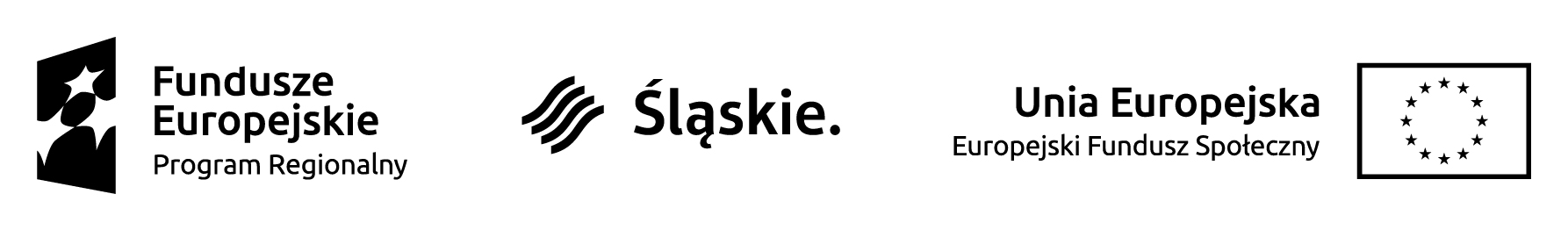 Umowa uczestnictwa w projekcie współfinansowanym ze środków Europejskiego Funduszu Społecznego w ramach Regionalnego Programu Operacyjnego Województwa Śląskiego na lata 2014-2020Nr umowy: RPSL.11.04.01-24-0053/18-00Umowa uczestnictwa w projekcie: „Czas na nowe KOMPETENCJE!” o numerze RPSL.11.04.01-24-0053/18-00 realizowanym  w ramach Regionalnego Programu Operacyjnego Województwa Śląskiego na lata 2014-2020 współfinansowanego ze środków Europejskiego Funduszu Społecznego, zawarta w ………………[miejsce zawarcia umowy] w dniu …................. [data zawarcia umowy] pomiędzy:Nazwa Beneficjenta – Piotr Robert Szmigiel Centrum Szkoleniowe NORTONAdres Beneficjenta – 30-042 Kraków, ul Kujawska 3A/2Kod pocztowy, Miasto – 30-042 KrakówREGON - 357059726NIP – 677-161-89-07zwanym dalej „Beneficjentem”, reprezentowanym przez: właściciela – Piotr Szmigiel aImię i nazwiskoPESELAdres zamieszkaniazwaną/ym dalej „Uczestnikiem projektu” DefinicjeIlekroć w umowie jest mowa o:„Beneficjencie” – oznacza to podmiot odpowiedzialny za realizację projektu na podstawie umowy o dofinansowanie projektu zawartej z Wojewódzkim Urzędem Pracy w Katowicach;„Instytucji Pośredniczącej” – oznacza to Wojewódzki Urząd Pracy w Katowicach z siedzibą 
w Katowicach, ul. Kościuszki 30; kontakt do Inspektora Ochrony Danych Osobowych - iod@wup-katowice.pl lub pisemnie na adres siedziby Urzędu.  „Instytucji Zarządzającej” – oznacza to Zarząd Województwa Śląskiego z siedzibą przy ul. Ligonia 46, 40-037 Katowice, adres email: kancelaria@slaskie.pl, strona internetowa: bip.slaskie.pl; Administratorze danych osobowych – oznacza to Województwo Śląskie z siedzibą przy ul. Ligonia 46, 40-037 Katowice, adres email: kancelaria@slaskie.pl, strona internetowa: bip.slaskie.pl; kontakt do Inspektora Ochrony Danych Osobowych – dane osobowe@slaskie.pl.„projekcie” - oznacza to projekt pt. „Czas na nowe KOMPETENCJE!”. realizowany na podstawie umowy nr RPSL.11.04.01-24-0053/18-00 zawartej pomiędzy Piotr Robert Szmigiel Centrum Szkoleniowe NORTON  a Wojewódzkim Urzędem Pracy w Katowicach;„Uczestniku projektu” – oznacza to osobę, która z własnej inicjatywy zgłosiła się do projektu, a następnie została zakwalifikowana do udziału w nim i jest stroną niniejszej umowy;„wsparciu” – oznacza to wszelkie działania projektowe adresowane do Uczestnika projektu;„partnerze” – podmiot współodpowiedzialny za realizację projektu „NOWA COMPUTER” Spółka Cywilna Marek Szymon, Marek Aneta z siedzibą w Jastrzębiu Zdroju przy ul. A. Bożka 11. Przedmiot umowyNa warunkach określonych w niniejszej umowie Beneficjent projektu zobowiązuje się zapewnić Uczestnikowi projektu następujące formy wsparcia: ........................ [obligatoryjnie należy wskazać każdy rodzaj wsparcia oraz ilość godzin, każdego z nich] oraz następujące świadczenia: ........................ [obligatoryjnie należy wskazać każdy rodzaj świadczenie oraz jego wartość].Na warunkach określonych w niniejszej umowie Uczestnik projektu zobowiązuje się do aktywnego i systematycznego udziału we wszystkich przewidzianych dla niego w projekcie formach wsparcia.Szczegółowe warunki udziału w projekcie, w tym warunki i zasady korzystania z form wsparcia i świadczeń, zostały określone w Regulaminie uczestnictwa w projekcie, zamieszczonym o na stronie internetowej projektu pod adresem: https://norton.edu.pl/projekty_unijne/dla-doroslych/jezykowe/czas_na_nowe_kompetencje/Prawa i obowiązki BeneficjentaBeneficjent ma w szczególności obowiązek:zapewnienia Uczestnikowi bezpłatnego dostępu do wszystkich form wsparcia wymienionych w §2 ust.1, z zastrzeżeniem postanowień §4 ust.2 pkt 6) niniejszej umowy; nieodpłatnego udostępnienia wszystkich niezbędnych materiałów dydaktycznych oraz sprzętu zgodnie ze specyfiką danej formy wsparcia, najpóźniej w dniu rozpoczęcia formy wsparcia, którego te materiały oraz sprzęt dotyczą;zapewnienia Uczestnikowi dostępu do biura projektu oraz kontaktu z upoważnionym przedstawicielem merytorycznym Beneficjenta;zapewnienia właściwego standardu pomieszczeń, w których realizowane są poszczególne formy wsparcia przysługujące Uczestnikowi, w tym przystosowania do potrzeb osoby z niepełnosprawnościami;wypłacenia stypendium szkoleniowego i stażowego w założonych terminach oraz uregulowania pochodnych zgodnie z obowiązującymi przepisami prawa (w szczególności składki na ubezpieczenie społeczne) bez względu na to, czy został rozliczony wniosek Beneficjenta o płatność i przekazane zostały środki przez Instytucję Pośredniczącą;przekazania Uczestnikowi zaświadczeń, dyplomów, certyfikatów bądź innych dokumentów potwierdzających udział w danej formie wsparcia.Beneficjent ma prawo żądać od Uczestnika projektu zwrotu w odpowiednim zakresie kosztów związanych z Jego udziałem w projekcie, wraz z odsetkami, jeżeli w trakcie realizacji projektu lub po jego zakończeniu okaże się , że Uczestnik projektu nie spełniał warunków udziału w projekcie lub podał nieprawdziwe dane w oświadczeniach i dokumentach rekrutacyjnych, albo, gdy wyjdzie na jaw, że nie spełniał warunków do otrzymania poszczególnych świadczeń w ramach niniejszej umowy.Beneficjent ma prawo do wypowiedzenia lub zmian niniejszej umowy na warunkach opisanych w § 6. Prawa i obowiązki Uczestnika projektuUczestnik projektu oświadcza, że na dzień podpisania niniejszej umowy spełnia następujące kryteria warunkujące udział w projekcie: …………………… [należy wskazać wszystkie kryteria zgodnie z założeniami zatwierdzonego wniosku o dofinansowanie];Uczestnik projektu zobowiązany jest w szczególności do: dostarczenia w nieprzekraczalnym terminie do ……………………………… następujących dokumentów potwierdzających fakt spełnienia wskazanych kryteriów pod rygorem rozwiązania niniejszej umowy przez Beneficjenta .Dostarczenie przedmiotowych dokumentów warunkuje rozpoczęcie udziału w formach wsparcia przewidzianych w § 2 ust. 1 niniejszej umowy; przestrzegania Regulaminu uczestnictwa w projekcie oraz przepisów prawa powszechnego;aktywnego udziału we wszystkich formach wsparcia, na które zostanie skierowany przez Beneficjenta;stosowania się do zaleceń personelu projektu, o ile nie są sprzeczne z niniejszą umową, przepisami prawa oraz zasadami współżycia społecznego;wypełniania niezbędnych dokumentów związanych z udziałem w projekcie, udostępnionych przez Beneficjenta oraz upoważnione do tego instytucje, 
tj. w szczególności: ankiet ewaluacyjnych i dokumentów niezbędnych do określenia poziomu wiedzy, kompetencji, motywacji i predyspozycji (w zależności od specyfiki form wsparcia);dostarczenia w terminie ......... dni od zakończenia udziału w projekcie wszystkich dokumentów i informacji wskazanych przez Beneficjenta, dotyczących zarówno udzielonego wsparcia, jak i aktualnej sytuacji społeczno – zawodowej;wniesienia wkładu własnego w wysokości: …………………Nieobecność na zajęciach w ramach którejkolwiek z form wsparcia może zostać usprawiedliwiona wyłącznie w wyjątkowych, uzasadnionych i udokumentowanych przez Uczestnika projektu sytuacjachUczestnik projektu ma prawo do wypowiedzenia niniejszej umowy na warunkach opisanych w § 6.  Ochrona danych osobowychZgodnie z art. 6 ust. 1 pkt b) i c) oraz art. 9 ust. 2 g) Rozporządzenia Parlamentu Europejskiego i Rady (UE) 2016/679 z dnia 27 kwietnia 2016 r. w sprawie Ochrony osób fizycznych w związku z przetwarzaniem danych osobowych i w sprawie swobodnego przepływu takich danych oraz uchylenia dyrektywy 95/46/WE (ogólne rozporządzenie o ochronie danych, zwane dalej RODO), Beneficjent ma prawo do przetwarzania danych osobowych Uczestnika projektu.W związku z realizacją niniejszej umowy przetwarzane będą następujące kategorie danych osobowych Uczestnika projektu: Imię, Nazwisko, PESEL, Kraj, Rodzaj uczestnika, Płeć, Wiek w chwili przystąpienia do projektu, Wykształcenie, Województwo, Powiat, Gmina, Miejscowość, Ulica, Nr budynku, Nr lokalu, Kod pocztowy, Telefon kontaktowy, Adres e-mail, Data rozpoczęcia udziału w projekcie, Data zakończenia udziału w projekcie, Status osoby na rynku pracy w chwili przystąpienia do projektu, Wykonywany zawód, Zatrudniony w, Osoba należąca do mniejszości narodowej lub etnicznej, migrant, osoba obcego pochodzenia, Osoba bezdomna lub dotknięta wykluczeniem z dostępu do mieszkań, Osoba z niepełnosprawnościami, Osoba o innej niekorzystnej sytuacji społecznej, - zakres zgodny z Wytycznymi w zakresie warunków gromadzenia i przekazywania danych w postaci elektronicznej na lata 2014-2020.Dane będą przetwarzane od dnia podpisania niniejszej umowy do 31.12.2019r. Administratorem danych osobowych jest Województwo Śląskie z siedzibą przy ul. Ligonia 46, 40-037 Katowice, adres email: kancelaria@slaskie.pl, strona internetowa: bip.slaskie.pl kontakt do Inspektora Ochrony Danych Osobowych – dane osobowe@slaskie.pl.Dane osobowe będą wykorzystywane jedynie w celu realizacji projektu.Dane osobowe będą przetwarzane przez: Beneficjenta, partnera, Instytucję Zarządzającą, Instytucję Pośredniczącą oraz instytucje kontrolne upoważnione do przetwarzania danych osobowych na podstawie odrębnych przepisów prawa. O powierzeniu danych osobowych do przetwarzania innym podmiotom Uczestnik projektu zostanie poinformowany w drodze pisemnej.Inspektorem Ochrony Danych Osobowych z ramienia Beneficjenta jest:………………… [podać imię i nazwisko oraz dane kontaktowe]Uczestnik projektu ma prawo żądać od Beneficjenta dostępu do swoich danych osobowych oraz ich sprostowania  Wymienione prawa będą traktowane w sposób określony w artykułach 13 do 19 Rozdziału III: „Prawa osoby, której dane dotyczą” RODO Uczestnik projektu ma prawo do wniesienia skargi do Instytucji Pośredniczącej, Instytucji Zarządzającej lub Prezesa Urzędu Ochrony Danych Osobowych w przypadku podejrzenia naruszenia przepisów o ochronie danych osobowych.Podanie danych osobowych, o których mowa w niniejszym paragrafie, jest niezbędne do realizacji postanowień niniejszej umowy. Odmowa ich przekazania jest jednoznaczna 
z brakiem możliwości rozpoczęcia udziału w projekcie.Wypowiedzenie i zmiana umowyWypowiedzenie niniejszej umowy przez Beneficjenta może nastąpić wyłącznie 
z następujących powodów:rozwiązanie umowy o dofinansowanie projektu realizowanego przez Beneficjenta;rażące naruszenie postanowień niniejszej umowy przez Uczestnika projektu;podanie przez Uczestnika projektu nieprawdziwych informacji w procesie rekrutacji do projektu;powtarzająca się nieusprawiedliwiona nieobecność Uczestnika projektu w organizowanych formach wsparcia;rażące naruszenie zasad współżycia społecznego, reguł organizacyjno - porządkowych bądź przepisów prawa, którego dopuszcza się  Uczestnik projektu, wzwiązku z jego udziałem w projekcieniedostarczenie dokumentów, o których mowa w § 4 ust. 2 pkt 1) niniejszej umowy. Wypowiedzenie niniejszej umowy przez Uczestnika projektu może nastąpić wyłącznie z następujących powodów:rażące naruszenie postanowień niniejszej umowy przez Beneficjenta;usprawiedliwiona konieczność rezygnacji z udziału w projekcie, wynikająca wyłącznie z przyczyn zdrowotnych bądź losowych, których wystąpienia nie można było przewidzieć w momencie  zawierania niniejszej umowy;udokumentowane podjęcie zatrudnienia przed zakończeniem pełnej ścieżki wsparcia (dotyczy tylko projektów, których celem jest doprowadzenie uczestników do zatrudnienia).W przypadku rozwiązania umowy w wyniku zaistnienia przesłanek opisanych w ust.1. pkt 1) oraz ust.2. Uczestnik projektu nie ponosi żadnych konsekwencji finansowych, a na Beneficjencie ciąży zobowiązanie wynikające z §3.ust.1 pkt 5) i 6) – jeśli istnieje ku temu podstawa. Wypowiedzenie niniejszej umowy wymaga formy pisemnej i jest skuteczne od dnia doręczenia go drugiej Stronie zgodnie z art. 61 § 1 Kodeksu cywilnego.Zmiana postanowień niniejszej umowy jest dopuszczalna wyłącznie z przyczyn, które są konsekwencją zmiany zasad realizacji projektu i wymaga formy pisemnej.Wypowiedzenie umowy nie jest skuteczne w zakresie, w jakim stanowi ona podstawę do przetwarzania danych osobowych. Postanowienia końcoweStrony wskazują następujące adresy do doręczeń:dla Beneficjenta: ………………………………………..,dla Uczestnika projektu: ………………………………………… .Strony wskazują następujące numery telefoniczne:dla Beneficjenta: …………………………………………………,dla Uczestnika projektu: ………………………………………… .W przypadku zmiany adresu do doręczeń lub numeru telefonicznego Strona, której dotyczy ta zmiana, obowiązana jest niezwłocznie powiadomić o powyższym drugą Stronę w formie pisemnej. Zmiany adresu do doręczeń lub numeru telefonicznego nie wymagają formy aneksu.Umowa zostaje zawarta na czas oznaczony, tj. od dnia ........ do dnia .............. W sprawach nieuregulowanych niniejszą umową mają zastosowanie właściwe przepisy prawa, w szczególności Kodeksu cywilnego.Ewentualne spory związane z realizacją niniejszej umowy będą rozpoznawane przez sąd powszechny właściwy dla siedziby Beneficjenta.Umowa została sporządzona w dwóch egzemplarzach, po jednym dla każdej ze Stron.………………………………………                               ………………………………..........Beneficjent							Uczestnik projektu